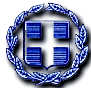 EΛΛΗΝΙΚΗ ΔΗΜΟΚΡΑΤΙΑ                                                                       ΥΠΟΥΡΓΕΙΟ ΥΓΕΙΑΣ								Κέρκυρα    28/03/20246η Υγειονομική Περιφέρεια							Αρ. Πρωτ.: 7443Πελοποννήσου, Ιονίων Νήσων,Ηπείρου και Δυτικής ΕλλάδαςΓΕΝΙΚΟ ΝΟΣΟΚΟΜΕΙΟ ΚΕΡΚΥΡΑΣ «ΑΓΙΑ ΕΙΡΗΝΗ»ΤΜΗΜΑ ΠΡΟΜΗΘΕΙΩΝΠΕΡΙΛΗΨΗ ΔΙΑΚΗΡΥΞΗΣ 11/2024Το Γενικό Νοσοκομείο Κέρκυρας προκηρύσσει Δημόσιο Πλειοδοτικό Διαγωνισμό, με σφραγισμένες προσφορές και στην συνέχιση αυτού με Δημοπρασία με προφορικές προσφορές μέχρι αναδείξεως του τελευταίου πλειοδότη, ο οποίος θα πραγματοποιηθεί στο Αμφιθέατρο του Γ.Ν. Κέρκυρας «ΑΓΙΑ ΕΙΡΗΝΗ» (Εθνική οδός Κέρκυρας – Παλαιοκαστρίτσας Περιοχή ΚΟΝΤΟΚΑΛΙ Κέρκυρας – Ισόγειο κτιρίου) στις 30 Απριλίου 2024 ημέρα Τρίτη και ώρα 12:00 μ.μ. για την ανάδειξη αναδόχου – ων εκμετάλλευσης τεσσάρων (4) ακινήτων, ιδιοκτησίας του Γενικού Νοσοκομείου Κέρκυρας και χρονικό διάστημα εκμίσθωσης τα τριάντα (30) έτη. Καταληκτική ημ/νία και ώρα κατάθεσης των προσφορών: 29 Απριλίου 2024 ημέρα Δευτέρα και ώρα 14:30 μ.μ στο Πρωτόκολλο του Γ. Ν. Κέρκυρας. Λεπτομέρειες της προκήρυξης μπορούν οι ενδιαφερόμενοι να ζητούν από το Τμήμα Προμηθειών του Νοσοκομείου όλες τις εργάσιμες ημέρες και ώρες 12.00 – 14.00 και στα τηλέφωνα: 26613-60641 / 466.Το πλήρες κείμενο της Διακήρυξης θα είναι διαθέσιμο στο ΔΙΑΥΓΕΙΑ, (ΑΔΑ: ΕΞΗ14690Β3-Δ1Ε) στην ιστοσελίδα του Γενικού Νοσοκομείου Κέρκυρας (www.gnkerkyras.gr) καθώς και στο Κ.Η.Μ.Δ.Η.Σ. (ΑΔΑΜ: 24PROC014490237) Πιθανές διευκρινήσεις επί της Διακηρύξεως θα αναρτώνται στους ανωτέρω ιστότοπους.                                               ΠΡΟΣ ΕΚΜΙΣΘΩΣΗ AKINHTΑΑρμόδιοι υπάλληλοι: Μαρίνα Βλάσση, Γεώργιος Λ. Χατζηστεργίου Η ΔΙΟΙΚΗΤΡΙΑΓ.Ν.ΚΕΡΚΥΡΑΣ «ΑΓΙΑ ΕΙΡΗΝΗ»ΑΔΑΜΑΝΤΙΑ ΕΓΓΛΕΖΟΠΟΥΛΟΥΑ/ΑΔ/ΝΣΗ ΑΚΙΝΗΤΟΥΠΕΡΙΓΡΑΦΗ ΑΚΙΝΗΤΟΥΤΙΜΗ ΕΚΚΙΝΗΣΗΣ ΣΕ ΕΥΡΩ1ΘΕΟΔΟΣΙΟΥ 17, ΚΑΜΠΙΕΛΟ, ΚΕΡΚΥΡΑΤριώροφο ακίνητο, εντός οικοπέδου συνολ. Εμβαδού 25 τ.μ περίπου.Συνολικό εμβαδόν υπάρχουσας δόμησης 75 τ.μ περίπου, (25 τ.μ ο έκαστος).700,00 ευρώ2ΔΗΜΑΡΧΟΥ ΚΟΛΛΑ 12, ΚΕΡΚΥΡΑΤριώροφο ακίνητο με Υποστέγη εντός Οικοπέδου  συνολ. Εμβαδού 119 τ.μ περίπου.Συνολικό εμβαδόν υπάρχουσας δόμησης 263 τ.μ περίπου2.300,00 ευρώ3ΓΚΥΛΦΟΡΔ 30-32, ΚΕΡΚΥΡΑΤριώροφο Ακίνητο με Υποστέγη εντός Οικοπέδου  συνολ. Εμβαδού 28 τ.μ περίπου.Συνολικό εμβαδόν υπάρχουσας δόμησης 60,00 τ.μ περίπου630,00 ευρώ4ΛΕΩΦ. ΑΛΕΞΑΝΔΡΑΣ 15, ΚΕΡΚΥΡΑΔιώροφο ακίνητο εντός οικοπέδου συνολ.  Εμβαδού 900,00 τ.μ περίπου.Συνολικό εμβαδόν υπάρχουσας δόμησης 460,00 τ.μ περίπου και ισόγεια στεγασμένη θέση στάθμευσης (γκαραζ) 28,14 τμ.4.000,00 ευρώ